Garden FeelingNo1 Style von ScheurichWer die Charts anführt, darf sich zu Recht als Nummer eins bezeichnen. Schließlich basiert die neue Outdoor-Designlinie No1 auf der weltweit erfolgreichsten Topfform von Scheurich, deren klare Linienführung bereits Indoor zum Klassiker avancierte. Dass die beliebte Form auch absolut freilandtauglich ist, zeigt sich bei No1 Style nicht nur im modernen dickwandigen Outfit und trendigen Farbkonzept. Auch in punkto Material und Funktionalität reiht sich der Newcomer nahtlos in die hochwertigen Serien der Scheurich Outdoor-Family aus frostfesten, extrem leichten und lichtbeständigen Kunststoffgefäßen „Made in Germany“ ein.Eine der vielen praktischen Raffinessen von No1 Style ist der spezielle Verschluss, der beim Einsatz im Freien in der „Parkposition“ unter dem Gefäß sicher verwahrt wird. Beim Umzug ins Haus ist er schnell zur Hand und verschließt die Öffnung absolut tropffrei. Das macht No1 Style zum Multitalent für drinnen und draußen. Außerdem erleichtert Scheurich durch den zweiteiligen Rand die Reinigung und das Umtopfen: Der innere Ring lässt sich entnehmen, sodass der Topfballen herausgezogen und die Erde einfach entfernt werden kann. No1 Style ist in Metallic Grey erhältlich setzt in jedem Outdoor-Ambiente plakative Akzente, ist er doch perfekt abgestimmt auf bunte Glockenblumen (Campanula), Glockenheide (Erica) oder andere Sommer- und Herbstblüher. Den passenden Kontrapunkt dazu bildet eine Dauerbepflanzung aus mehrjährigen Gräsern wie Chinaschilf (Miscanthus), Lampenputzergras (Pennisetum) oder dekorativen Blattschmuckpflanzen, z. B. Purpurglöckchen (Heuchera). Ideal geeignet sind die flexibel einsetzbaren Gefäße auch für mediterrane Kübelpflanzen wie Eibisch (Hibiscus), Oleander (Nerium), Zitrusgewächse (Citrus) und Fächerpalme (Brahea), die im Haus überwintern.Über ScheurichMein Topf. Mein Style.Scheurich versteht es, die unterschiedlichen Verbraucherwünsche zu erfüllen und für die angesagten Wohnstile innovative und stylishe Produkte anzubieten. Mit trendbewussten Designs, bewährter Qualität Made in Germany und einem der größten Formenangebote am Markt ist das Familienunternehmen die Nr. 1 in Europa bei Pflanzgefäßen für den In- und Outdoorbereich. Die nachhaltige Keramik- und Kunststoff-Produktion an den beiden deutschen Standorten macht Scheurich auch zum Vorreiter beim Umweltschutz.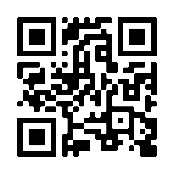 Lieferbare Größen:Unverbindliche Preisempfehlungen:Pflanzgefäße: 30, 40 und 48 cmAb €   11,99